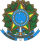 MINISTÉRIO DA EDUCAÇÃO INSTITUTO FEDERAL DO ESPÍRITO SANTO CAMPUS SANTA TERESAANEXO IIFICHA DE INSCRIÇÃO DE CHAPA À COMISSÃO ELEITORAL LOCAL IDENTIFICAÇÃO DA CHAPA Segmentos: (   ) Docente / (   ) Técnico Administrativo/ (   ) Discente Titular Nome: ________________________________________Matrícula / SIAPE:_________________Suplente Nome: ________________________________________Matrícula / SIAPE:_________________Declaramos estar cientes da Resolução CS nº 16/2021, de 14 de Maio de 2021, que estabelece o regulamento para a Comissão Eleitoral Local. ______________ - ES, _____ de _________ de 2021. ________________________________________________ Assinatura do(a) candidato(a) Titular ________________________________________________ Assinatura do(a) candidato(a) Suplente 